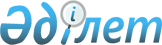 Мөлшерлеме мөлшерін төмендету туралыАқмола облысы Қорғалжын аудандық мәслихатының 2024 жылғы 27 наурыздағы № 4/15 шешімі. Ақмола облысының Әділет департаментінде 2024 жылғы 29 наурызда № 8741-03 болып тіркелді
      Ескерту. 01.01.2024 бастап қолданысқа енгізіледі - осы шешімнің 2-тармағымен.
      "Салық және бюджетке төленетін басқа да міндетті төлемдер туралы (Салық кодексі)" Қазақстан Республикасы Кодексінің 696-3 - бабының 5 -тармағына сәйкес, Қорғалжын аудандық мәслихаты ШЕШІМ ҚАБЫЛДАДЫ:
      1. Қорғалжын ауданында "Салық және бюджетке төленетін басқа да міндетті төлемдер туралы (Салық кодексі)" Қазақстан Республикасы Кодексінің 696-3 - бабы 4 - тармағының екінші абзацында белгіленген мөлшерлеме мөлшері 4%-дан 2% - ға төмендетілсін.
      2. Осы шешім 2024 жылғы 1 қаңтардан бастап қолданысқа енгізіледі және ресми жариялануға жатады.
					© 2012. Қазақстан Республикасы Әділет министрлігінің «Қазақстан Республикасының Заңнама және құқықтық ақпарат институты» ШЖҚ РМК
				
      Қорғалжын аудандық мәслихатының төрағасы

Б.Рыспаев
